I am a Scientist Template 1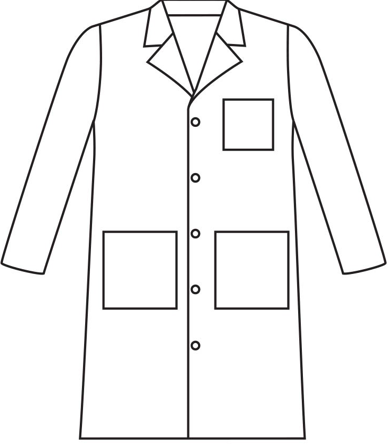 